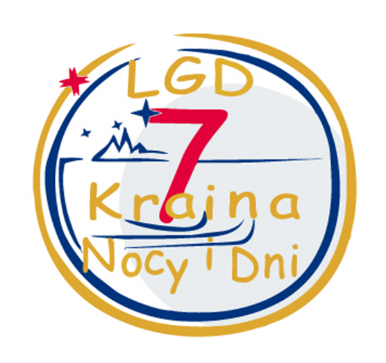 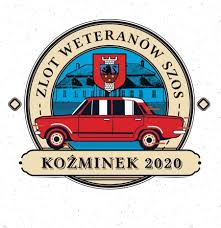 Karta zgłoszenia pojazdu na zlot pojazdów zabytkowych pn:„Zlot Weteranów Szos - Koźminek 2020”Data wydarzenia :21.06.2020Karta zgłoszenia pojazdu na zlot pojazdów zabytkowych pn:„Zlot Weteranów Szos - Koźminek 2020”Data wydarzenia :21.06.2020Imię i nazwisko zgłaszającego /instytucja zgłaszającaRodzaj pojazdu Marka samochodu /pojazdu Rocznik samochodu/ pojazduNr rejestracyjny samochodu /pojazduKrótki opis samochodu / pojazduPodpis Do formularza zgłoszeniowego należy dołączyć minimum 1 zdjęcie (max 5) ,które będzie wykorzystywane do promowania wydarzenia .Zgłoszenie należy przesyłać na adres: zlot.kozminek2020@wp.pl z dopiskiem w tytule  „Zlot Weteranów Szos” albo przez facebook albo tradycyjną pocztą na adres Stowarzyszenie „LGD7-Kraina Nocy i Dni” ,ul.Kościelna 2 ,62-860 Opatówek.Informacja o przetwarzaniu danych osobowych:Administratorem danych osobowych jest „Stowarzyszenie LGD7-Kraina Nocy i Dni”, ul.Kościelna 2 ,    62-860 Opatówek, Podstawą przetwarzania danych osobowych jest zgoda osoby uprawnionej ,wyrażona w postaci zgłoszenia udziału w wydarzeniu oraz interes prawny administratora w przetwarzaniu danych (art.6 ust.1.pkt.f RODO)Cele przetwarzania danych:  rejestracja uczestników  „Zlotu Weteranów Szos” ,monitoring  i ewaluacja działań LGD7Oświadczam ,że :Zostałem poinformowany o tym ,że mam prawo w dowolnym momencie wycofać zgodę na przetwarzanie moich danych osobowych. Mam świadomość ,że wycofanie mojej zgody nie wpływa na zgodność z prawem przetwarzania ,którego dokonano na podstawie wyrażenia zgody przed jej wycofaniem.Zostałem poinformowany ,że mam prawo do żądania od administratora dostępu do moich danych osobowych ,ich sprostowania ,usunięcia lub ograniczenia przetwarzania  lub o prawie do wniesienie sprzeciwy wobec przetwarzania ,a także o prawie do przenoszenia danych ,Zostałem poinformowany o konsekwencjach nie podania danych osobowych ,jeżeli są one wymogiem ustawowym lub umownym lub warunkiem zawarcia umowy lub warunkiem uczestniczenia w wydarzeniu pn. „Zlot Weteranów Szos”Zostałem poinformowany ,ze mam prawo do wniesienia skargi do organu nadzorczego w przypadku naruszeń.Do formularza zgłoszeniowego należy dołączyć minimum 1 zdjęcie (max 5) ,które będzie wykorzystywane do promowania wydarzenia .Zgłoszenie należy przesyłać na adres: zlot.kozminek2020@wp.pl z dopiskiem w tytule  „Zlot Weteranów Szos” albo przez facebook albo tradycyjną pocztą na adres Stowarzyszenie „LGD7-Kraina Nocy i Dni” ,ul.Kościelna 2 ,62-860 Opatówek.Informacja o przetwarzaniu danych osobowych:Administratorem danych osobowych jest „Stowarzyszenie LGD7-Kraina Nocy i Dni”, ul.Kościelna 2 ,    62-860 Opatówek, Podstawą przetwarzania danych osobowych jest zgoda osoby uprawnionej ,wyrażona w postaci zgłoszenia udziału w wydarzeniu oraz interes prawny administratora w przetwarzaniu danych (art.6 ust.1.pkt.f RODO)Cele przetwarzania danych:  rejestracja uczestników  „Zlotu Weteranów Szos” ,monitoring  i ewaluacja działań LGD7Oświadczam ,że :Zostałem poinformowany o tym ,że mam prawo w dowolnym momencie wycofać zgodę na przetwarzanie moich danych osobowych. Mam świadomość ,że wycofanie mojej zgody nie wpływa na zgodność z prawem przetwarzania ,którego dokonano na podstawie wyrażenia zgody przed jej wycofaniem.Zostałem poinformowany ,że mam prawo do żądania od administratora dostępu do moich danych osobowych ,ich sprostowania ,usunięcia lub ograniczenia przetwarzania  lub o prawie do wniesienie sprzeciwy wobec przetwarzania ,a także o prawie do przenoszenia danych ,Zostałem poinformowany o konsekwencjach nie podania danych osobowych ,jeżeli są one wymogiem ustawowym lub umownym lub warunkiem zawarcia umowy lub warunkiem uczestniczenia w wydarzeniu pn. „Zlot Weteranów Szos”Zostałem poinformowany ,ze mam prawo do wniesienia skargi do organu nadzorczego w przypadku naruszeń.